Prefeitura Municipal de Ponte Nova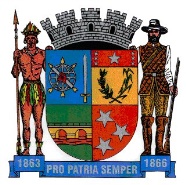 SECRETARIA DE EDUCAÇÃOEstado de Minas GeraisAtividades 8º Ano01-  Um comerciante fez três vendas e teve prejuízo de R$ 16,00 na primeira venda, prejuízo de        R$ 23,00 na segunda e lucro de R$ 45,00 na terceira. 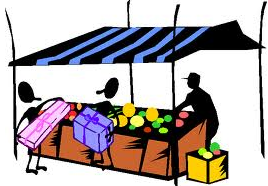 Podemos calcular o saldo resultante dos três negócios efetuados desta maneira:a) –16 + (–23) + 45 = 6.b) –16 – 23 – 45 = – 84.c)  16 – 23 + 45 = 84.d) –16 + 23 – 45 = – 38.02-  Veja a expressão numérica: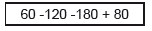 O resultado dessa expressão é:a) +120b) +80c) - 60d) -16003- Na reta numérica da figura abaixo, o ponto E corresponde ao número inteiro -9 e o ponto F, ao inteiro -7.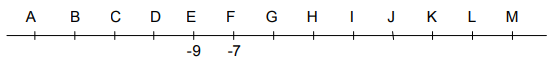 Nessa reta, o ponto correspondente ao inteiro zero estará a) sobre o ponto M. b) entre os pontos L e M. c)  entre os pontos I e J.d) sobre o ponto J.04- No desenvolvimento de  obtemos:a) 2 – a + 9b) 4 + 12a - 9a²c) 4 – 12a + 9a²d) 8 – 3a + a²05- Na figura abaixo, Barney tem três opções de tacadas, A, B e C, todas localizadas às margens de uma reta. Informe qual das três tacadas representa exatamente a distância da bola à reta.a) A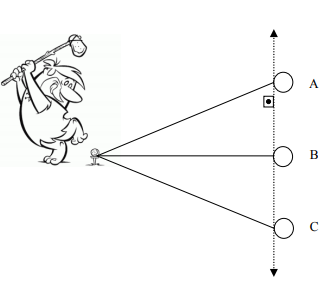 b) B c) Cd) N.D.A06- Na reta numérica da figura abaixo, o ponto E corresponde ao número inteiro -9 e o ponto F, ao inteiro -7.Nessa reta, o ponto correspondente ao inteiro zero estará a) sobre o ponto M. b) entre os pontos L e M. c)  entre os pontos I e J.d) sobre o ponto J.Abraços!